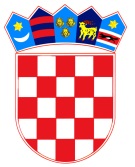 GradonačelnikKLASA: 810-01/20-01/01URBROJ: 2117/01-01-20-3Dubrovnik, 13. siječnja 2020.Na temelju članka 18. stavka 2. Zakona o Hrvatskoj gorskoj službi spašavanja („Narodne novine broj“ 79/06 i 110/15) i članka 41. Statuta Grada Dubrovnika („Službeni glasnik Grada Dubrovnika" broj 4/09, 6/10, 3/11, 14/12, 5/13, 6/13 - pročišćeni tekst, 9/15 i 5/18), gradonačelnik Grada Dubrovnika donio jeZAKLJUČAKUtvrđuje se prijedlog Programa javnih potreba za obavljanje djelatnosti Hrvatske 	gorske službe spašavanja – Stanica Dubrovnik u 2020. godini i  dostavlja Gradskom 	vijeću Grada Dubrovnika na raspravu i donošenje.Izvjestitelj o ovom predmetu biti će pročelnik Hrvatske gorske službe spašavanja -	Stanica Dubrovnik.Gradonačelnik:                                                               Mato FrankovićDOSTAVITI:Gradsko vijeće Grada Dubrovnika,Upravni odjel za poslove gradonačelnika,Pismohrana.REPUBLIKA HRVATSKADUBROVAČKO - NERETVANSKA ŽUPANIJAGRAD DUBROVNIK Gradsko vijećeNa temelju članka 18. stavka 2. Zakona o Hrvatskoj gorskoj službi spašavanja (“Službeni glasnik Grada Dubrovnika“, br. 4/09, 6/10, 3/11, 14/12, 5/13, 6/13 – pročišćeni tekst, 9/15 i 5/18) i članka 32. Statuta Grada Dubrovnika, Statuta Grada Dubrovnika (“Službeni glasnik Grada Dubrovnika“, br. 4/09, 6/10, 3/11, 14/12, 5/13, 6/13 – pročišćeni tekst, 9/15 i 5/18) Gradsko vijeće Grada Dubrovnika na ___sjednici održanoj ________2020.godine, donijelo jeP R O G R A Mjavnih potreba za obavljanje djelatnosti Hrvatske gorske službe spašavanjaStanica Dubrovnik za 2020.I.Programom javnih potreba za obavljanje djelatnosti Hrvatske gorske službe spašavanja, Stanica Dubrovnik za 2020. (u daljnjem tekstu : Program) utvrđuju se javne potrebe Hrvatske gorske službe spašavanja Stanica Dubrovnik za 2020.II.U navedenom Programu i planu programskih aktivnosti Hrvatske gorske služe spašavanja Stanica Dubrovnik u 2020. godini, a od interesa za područje Grada Dubrovnika su :akcije spašavanja i intervencijepružanje pomoći unesrećenim i njihovim obiteljima u kriznim stanjimaredovitu djelatnost, održavanje i provjeru znanja i tjelesne spremnosti članstvaodržavanje opreme u vlasništvu Stanice te osobne opreme spašavateljapreventivna djelatnost na sprječavanju nesrećaodržavanje hladnog pogonaedukacija izvan sustava HGSS.III.Za obavljanje javnih potreba iz točke II. ovog programa Grad Dubrovnik će u 2020. financirati:Tekući troškovi (režije stanice i plaća za administratora) …       215.000,00 knOdržavanje vježbi, prezentacija, edukacija i osiguranja ...…        60.000,00 knTečajevi, stručna osposobljavanja i relicenciranja………….         60.000,00 knOdržavanje voznog parka, osiguranje i registracija vozila…         90.000,00 knOdržavanje objekata i infrastrukture…………………………          25.000,00 knOprema za spašavanje………………………………………..	50.000,00 kn	IV.Financijska sredstva iz točke III. ovog programa osigurana su u proračunu Grada Dubrovnika za 2020. godinu.V.Grad Dubrovnik i Hrvatska gorska služba spašavanja, Stanica Dubrovnik sklopit će ugovor o načinu i uvjetima financiranja aktivnosti ovog Programa.VI.Ovaj program stupa na snagu osmog dana od dana objave u Službenom glasniku Grada Dubrovnika.KLASA: URBROJ: Dubrovnik, __________2020. god.								Predsjednik Gradskog vijećaMarko Potrebica   R E P U B L I K A   H R V A T S K A    DUBROVAČKO NERETVANSKA ŽUPANIJA              GRAD  DUBROVNIK Upravni odjel za poslove gradonačelnikaKLASA:  810-01/20-01/0URBROJ: 2117/01-08-20-2Dubrovnik, 13.siječnja 2020.          		                      			GRADONAČELNIKGRADA DUBROVNIKA 			-  ovdje  -Predmet:  Prijedlog Zaključka o donošenju programa javnih potreba za obavljanje djelatnosti Hrvatske gorske službe spašavanja - Stanica Dubrovnik u 2020. godini            Na temelju članka 18. stavka 2. Zakona o Hrvatskoj gorskoj službi spašavanja („Narodne novine broj“ 79/06 i 110/15) i članka 41. Statuta Grada Dubrovnika (“Službeni glasnik Grada Dubrovnika“, br. 4/09, 6/10, 3/11, 14/12, 5/13, 6/13 – pročišćeni tekst, 9/15 i 5/18) predlaže se gradonačelniku Grada Dubrovnika donošenje sljedećeg Z A K L J U Č K AUtvrđuje se prijedlog Programa javnih potreba za obavljanje djelatnosti Hrvatske gorske službe spašavanja – Stanica Dubrovnik u 2020. godini i  dostavlja Gradskom vijeću Grada Dubrovnika na raspravu i donošenje.Izvjestitelj o ovom predmetu biti će pročelnik Hrvatske gorske službe spašavanja -Stanica Dubrovnik.  Pročelnica						                      Marijeta Hladilo		Dostaviti :Naslovu,EvidencijaPismohrana, ovdjeOBRAZLOŽENJE :Na području Grada Dubrovnika osnovana je stanica Hrvatske gorske službe spašavanja na temelju zajednički utvrđenog interesa između Grada Dubrovnika i Hrvatske gorske službe spašavanja. Izmjenama i dopunama Zakona o Hrvatskoj gorskoj službi spašavanja („Narodne novine broj“ 79/06 i 110/15) određena je obaveza predstavničkog tijela jedinica lokalne samouprave o donošenju Programa javnih potreba za obavljanje djelatnosti Stanice Hrvatske gorske službe spašavanja na čijem prostoru se nalaze. Temeljem navedenog  Gradsko vijeće Grada Dubrovnika donosi Program javnih potreba za obavljanje djelatnosti Hrvatske gorske službe spašavanja – Stanica Dubrovnik u 2020. godini.